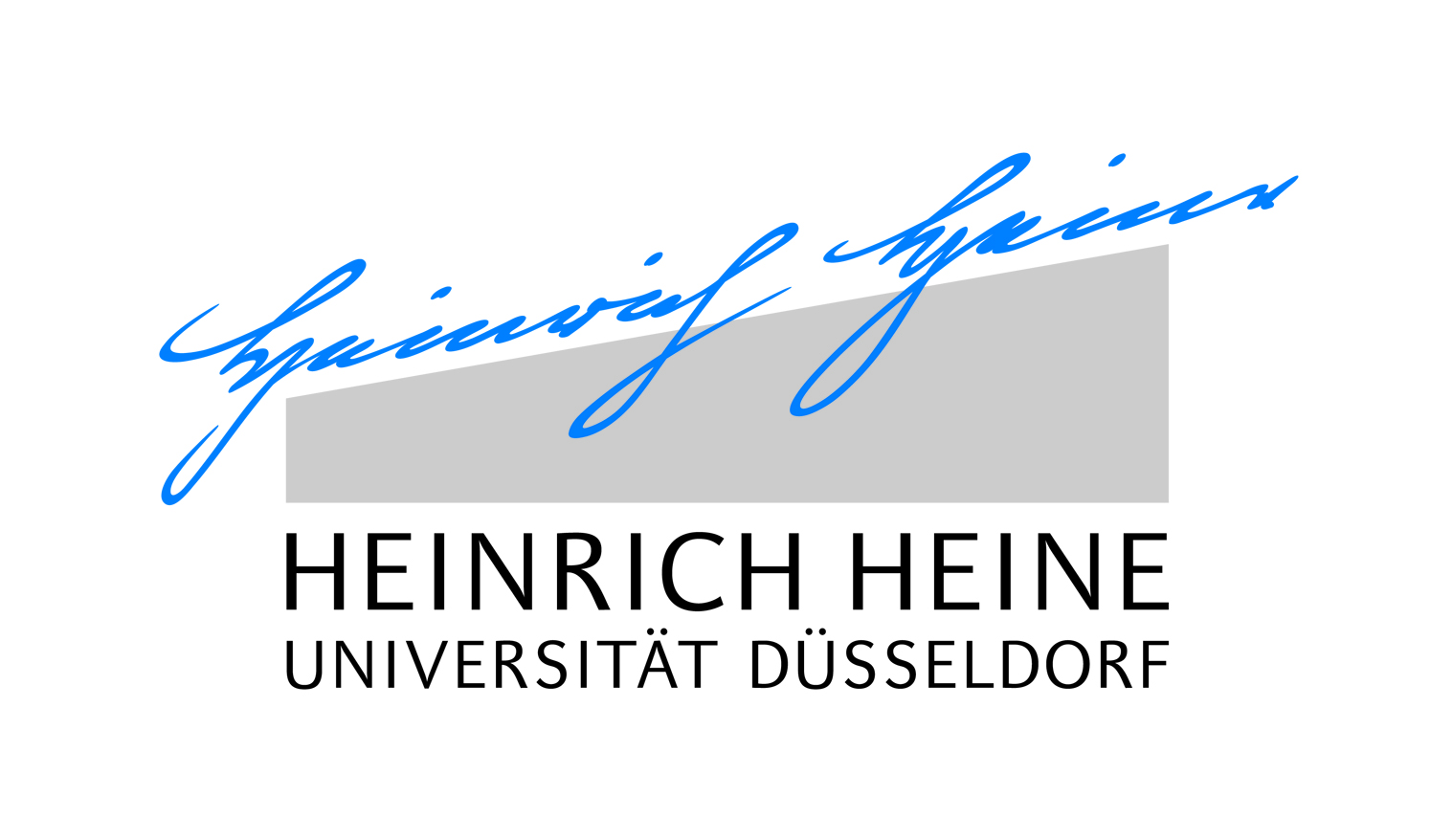 TRANSCRIPT OF RECORDSHeinrich-Heine-Universität DüsseldorfPhilosophische Fakultät…………………………………			……………………………………………….Ort, Datum						Prüfungsbeauftragte/r und StempelVorname, NachnameMatrikelnummerStudiengangJüdische Studien/Fachübergreifender WahlpflichtbereichAbschlussBA o. MATitel der Veranstaltung (dt./engl.)Dozent/inBN (CP)AP (CP)---------------------------Summe der Kreditpunkte---18 (BA) oder12 (MA)---